Client Profile FormPERSONAL INFORMATIONName:   Last___________________________________________       First____________________________________Age:  _________________      D.O.B.:_________________________________     Gender:__________________Address :   Street _________________________________________________________________________________                     City     ____________________________  Province ______________   Postal Code___________________Phone number:        Home_______________________________  Cell_________________________________Email address:   _____________________________________________________________________Emergency contact:    Name_______________________________            Relationship_____________________________                                        Phone Number  (H)_____________________________  (C)_____________________________MEDICAL HISTORYAllergies:    Medication ________________________________________________________________________                            Other_____________________________________________________________________________Medication (List): ______________________________________________________________________________________________________________________________________________________________________________________________________________________________________________________________________________________________________Mobility devices :   walker_____________   cane____________    wheelchair_______________ Foot Aids:   orthotics____________   braces ___________   toe spacers______________ other___________________Currently  being treated by  Podiatrist/ Podorthist :                           Y__________                    N____________Medical conditions :  Have you ever been  diagnosed with the following:If Yes to above conditions, add further  information here ________________________________________________________________________________________________________________________________________________________________________________________________________________________________________________________________________________________________________________________________________________________________________________________________________FOOT ASSESSMENT: Color              _________________________________________________________________________Sensitivities __________________________________________________________________________Edema          __________________________________________________________________________Rashes         ___________________________________________________________________________Skin breakdown or ulcers   _______________________________________________________________Drainage (Infection)     ____________________________ _______________________________________Structure of foot (deformity or abnormality)  ________________________________________________Temperature  _________________________________________________________________________Pulses             Dorsalis Pedis                          Left___________________      Right___________________                                       Posterior tibial                         Left____________________   Right ___________________CRT (capillary refill time)   less than 3 seconds             Y   _________             N  _________Diabetics -     monofilament test done                          Y ___________           N__________Footwear :           Type (runners, sandals, flip flops, boots)_____________________________________                                                   Condition               Good _____________           Poor _________                                             Fit                            Good______________         Poor _________Does client have any of the following?           Check all that apply.Essential oil used on feet during care              tea tree_______________   lavender _______________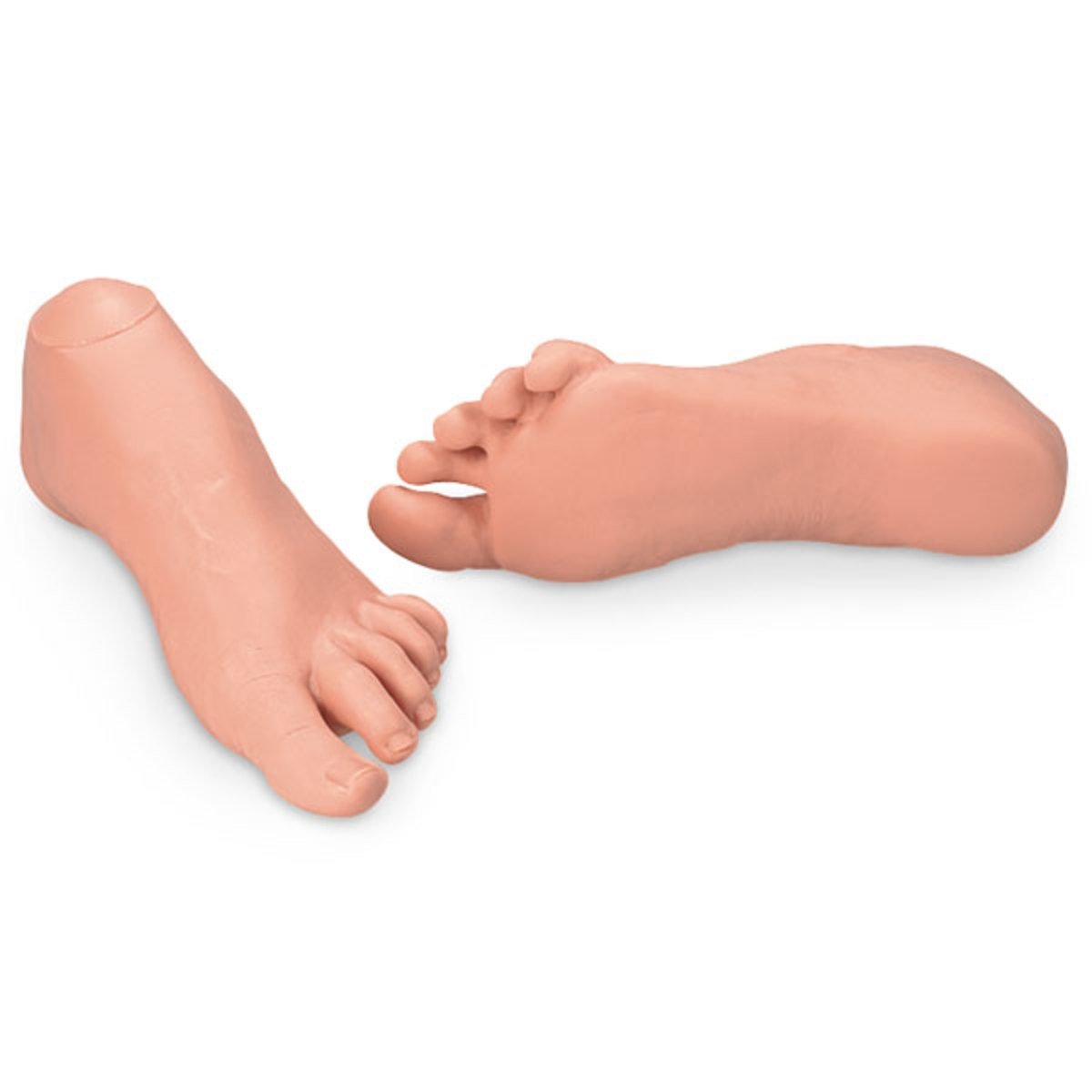 Image developed by universalmedicalinc.comDiabetes  (handout)        Y                      N    Heart attack                               Y              NStroke                                Y                      NBlood clots in your legs            Y              NRecent infections             Y                      NNeuropathy                                Y              NArthritis                             Y                      NThyroid issues                            Y              NBone spurs                        Y                      NPlantar fasciitis                          Y               NLung disease                     Y                      NLiver disease                              Y               NGout                                   Y                      NPVD (peripheral vascular disease)   Y            NFoot ulcers                        Y                      NOther  pertinent history           Y               NNAIL CONDITIONLEFT FOOT    RIGHT FOOTNail fungus Y                              N                  Y                             N    Hematoma Y                              N       Y                             N     Melanoma Y                              N       Y                             N    Onychatrophia – nail wasting Y                              N       Y                             N    Paronychia – infection on the skin next to the nail Y                              N       Y                             N    Onychauxis – thickening and over growth of nail Y                              N       Y                             N    Onychogryphosis – ram’s horn Y                              N       Y                             N    Peeling nails Y                              N       Y                             N      Vertical ridges Y                              N       Y                             N           FOOT CONDITIONLEFT FOOTRIGHT FOOTBromhidrosis – feet with odourY                              N        Y                            N    PsoriasisY                              N         Y                            N    Pseudomonas- bacterial infectionY                              N        Y                            N    CallousesY                              N        Y                            N    Hallux valgus – bunionsY                              N        Y                            N    Hammer toeY                              N        Y                            N    Corns – hard, soft, seedY                              N        Y                            N    WartsY                              N        Y                            N    Morton’s toeY                              N        Y                            N    Tinea pedus – athlete’s footY                              N        Y                            N    